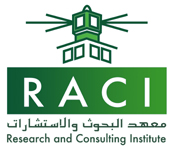 ...سند استلام...